Interview Approval ProcessApproving applicants for interview once the process has been initiated.Part A: Approving the ApplicantLog into www.gvsu.edu/hiring using your GVSU Network account. Click the menu button in the top right corner of the screen.Click Manage jobs which is under the Jobs category.Click the applications icon to view the applications which is located to the right of the job title.  ↓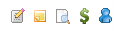 Sort the applicants by clicking on Status to see all of the applicants waiting for interview approval. 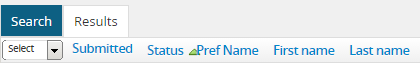 	↓Approve the applicants that have been selected for an interview by changing their status. You can move applicants one at a time or in bulk.Change status of a single applicant:Click the status of the applicant Select the appropriate application status:Interview Approved – Dean/Appointing Officer – Pending HRInterview Approved – Affirmative ActionClick Next>.Click Move now.Change status of multiple applicants: Click the green box to the left of all the applicants that you are approving. Click the Select a bulk action dropdown box at the top of the page and select Bulk move. Select the appropriate application status:Interview Approved – Dean/Appointing Officer – Pending HRInterview Approved – Affirmative ActionClick Next>.Click Move now.Email the next approver stating that applicant pool has been approved and is ready for the next step in the approval process. Use our GVSU email.The Approval Chains are listed in a table below:Faculty & AP Approval ChainHourly Approval ChainInterview Approval Pending – Dean/Appointing OfficerInterview Approval Pending – HRInterview Approved – Dean/Appointing Officer – Pending HRInterview Approved HR – Pending Affirmative ActionInterview Approved HR – Pending Affirmative ActionInterview Approved Affirmative ActionInterview Approved Affirmative Action